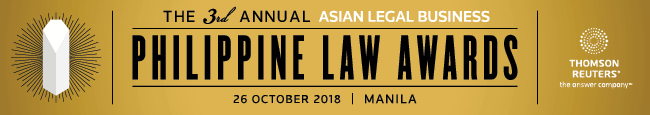 SUBMISSION FORM – DEAL CATEGORIESRead the Research Methodology Summary before filling out the submission form.Deadline for submissions –  24 August 2018 (Friday)Submit the completed forms to mary.aquino@tr.com. This form is for one deal only. To nominate another deal, please complete a new form. Save this form using the format: Category_Organisation.Deal nameA. BASIC INFORMATIONA. BASIC INFORMATIONA. BASIC INFORMATIONSize in USDAnnouncement dateCompletion date (if applicable)Nominator (your firm/in-house team)Example: Law firm AExample: Law firm ARole of nominator and client(role of your firm/in-house team in the deal)Example: Law firm A is international counsel to Company A (Issuer) on English lawsExample: Law firm A is international counsel to Company A (Issuer) on English lawsContact person for the deal (incl. email and tel. no.)Other law firms involvedOther law firms’ role and clientsClient roleExample: Law firm BLaw firm CLocal counsel to Company A Local counsel to DBSIssuerArrangerOther banks involved (if not listed as nominator or client above)Other banks’ role and clientClient roleB. DEAL DESCRIPTION (max. of 500 words)B. DEAL DESCRIPTION (max. of 500 words)B. DEAL DESCRIPTION (max. of 500 words)